19 мая 2015 года в школе проходила   открытая педагогическая мастерская по теме: «Принципы обучения по В.К.Дьяченко и достижения новых образовательных результатов» в рамках III Всероссийских дидактических чтений В.К. Дьяченко. Это мероприятие посвящено памяти В.К. Дьяченко. Нам  хотелось показать эффективность и актуальность его системы взглядов, которая изложена в «Новой дидактике».В теоретической части шел разговор о том, что обучение как определённый материальный процесс обладает объективными, физическими признаками, эти признаки нормального, научно обоснованного процесса обучения В.К. Дьяченко называет принципами построения учебно-воспитательного процесса.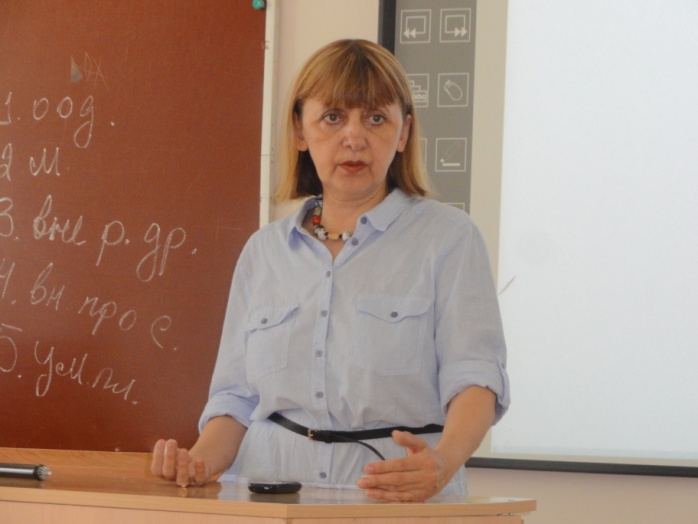 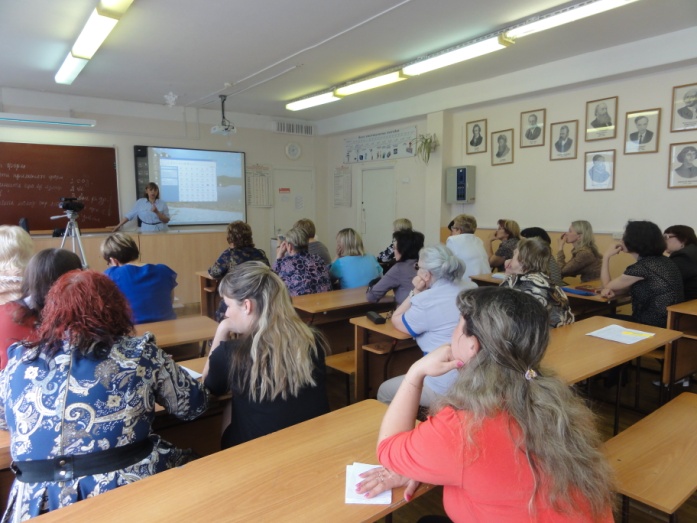 Осваивая теоретический материал, педагоги работаю в парах и группах.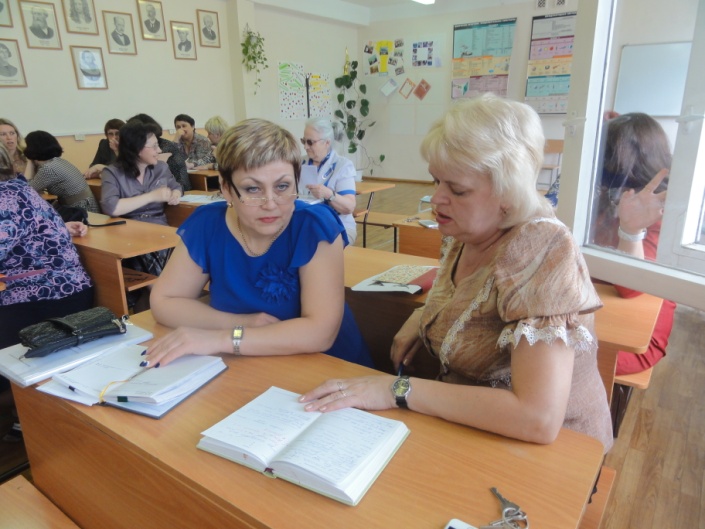 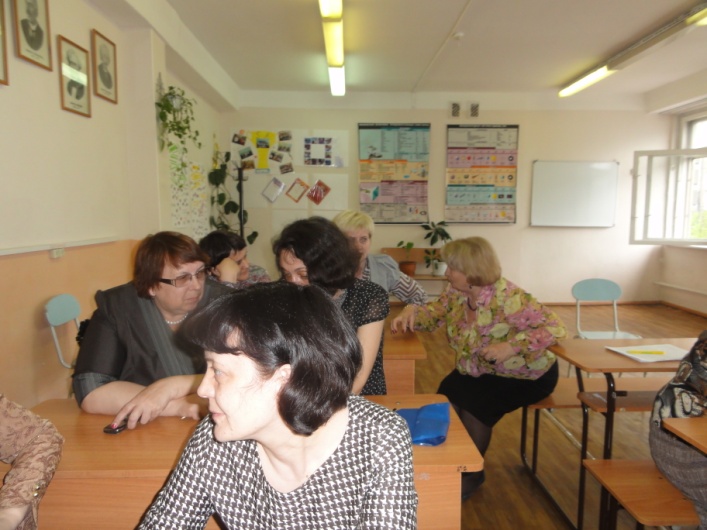 Во второй части педагоги школы в рамках обмена опытом  показали открытые уроки, где участники педагогической мастерской увидели работу учащихся в парах сменного состава организованный диалог при изучении учебного материала.    На русском языке в  9 «А» классе педагог Афонина Оксана Васильевна показала использование  методики  взаимопроверки заданий  при подготовке к итоговой аттестации.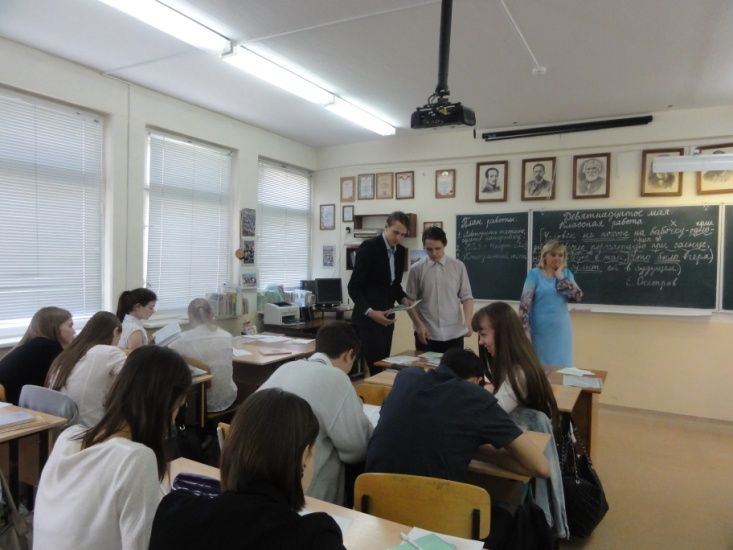 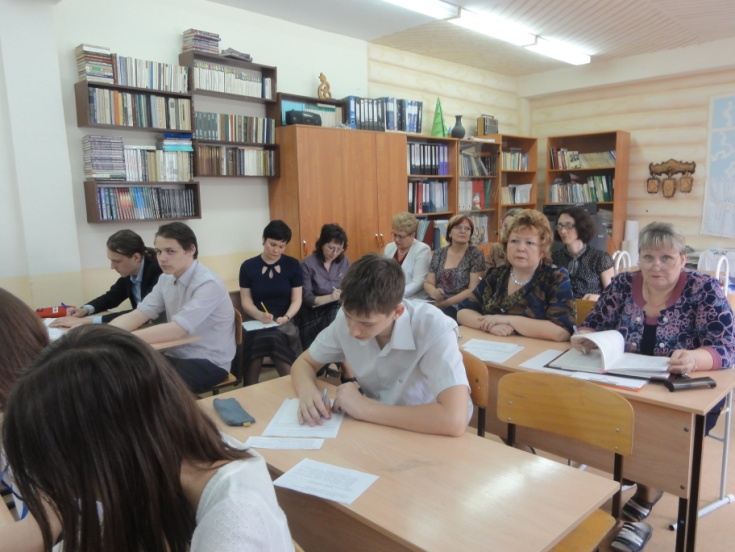 На математике в 6 «Б» класс  педагог Родина Елена Викторовна показала, как обучающиеся   по методике  устный счет (УС) и  в парах сменного состава работают над темой «Упрощение выражений». 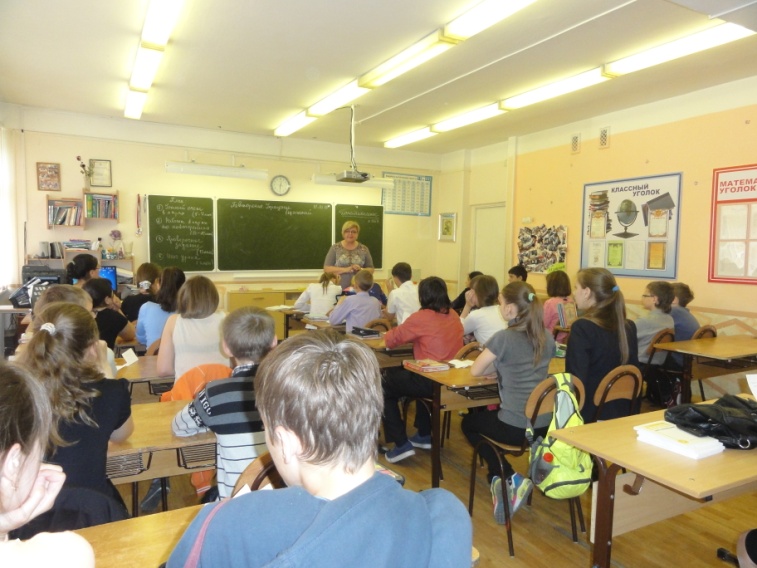 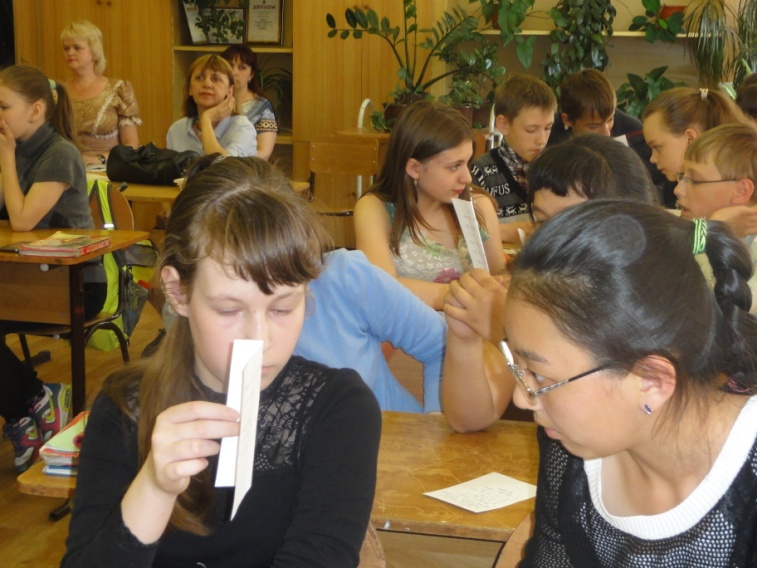 На русском языке в 1-2 классах педагоги Соколова Ольга Александровна и   Петрова Оксана Владимировна показывали, как происходит   формирование у обучающихся коммуникативных компетентностей и способностей к познанию в разновозрастном сотрудничестве.  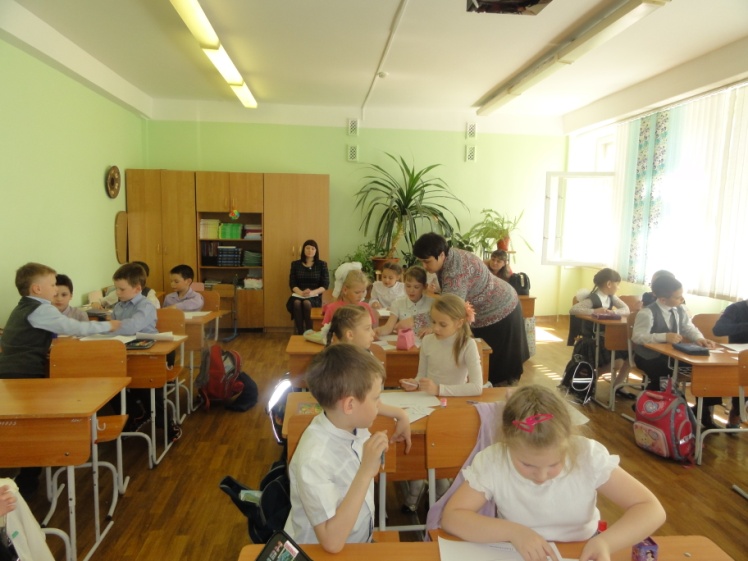 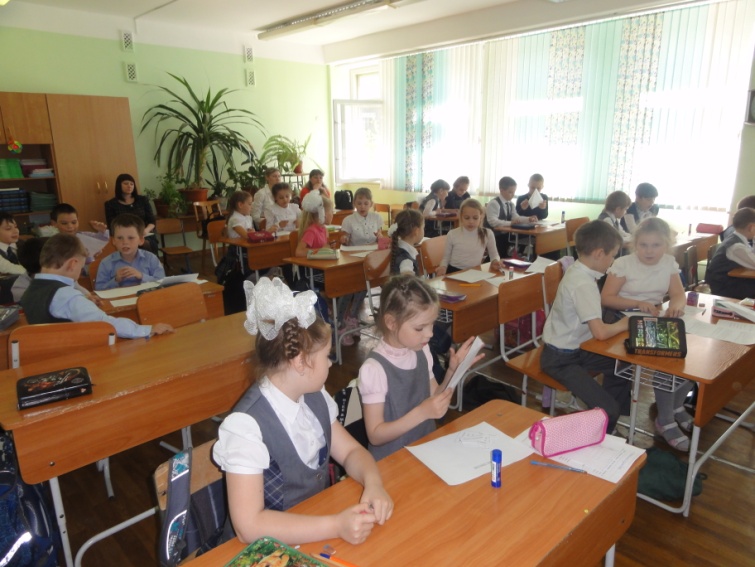 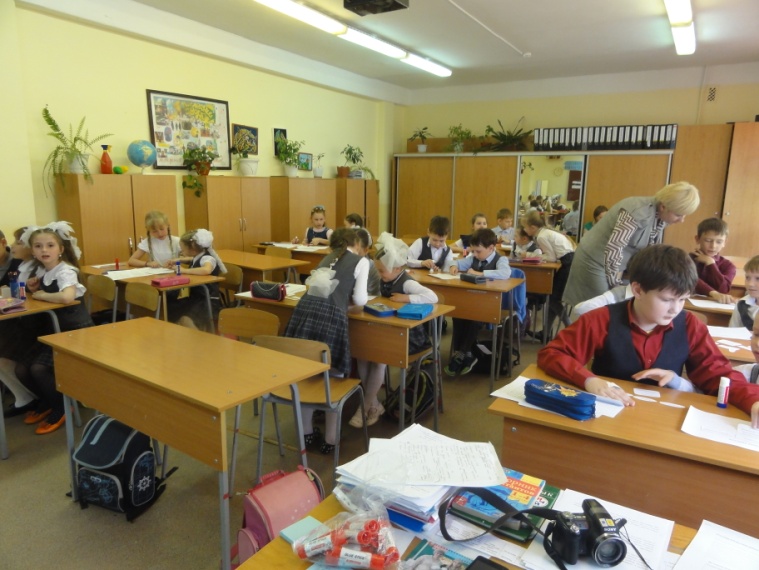 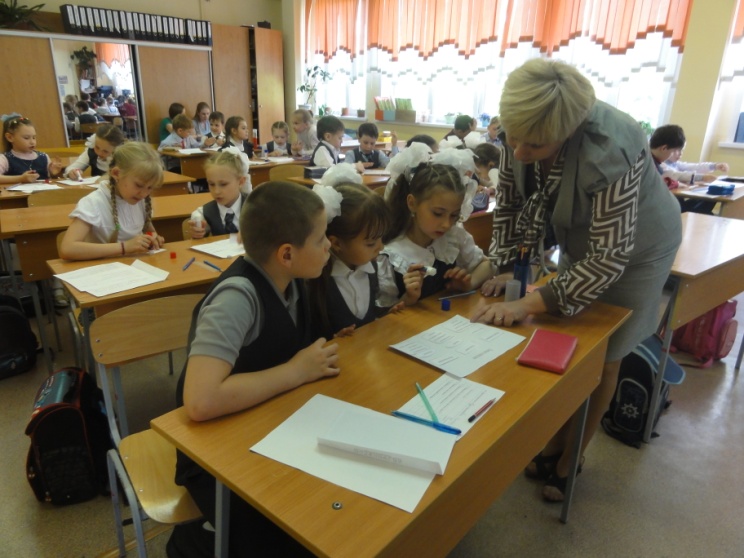 На физике в 7»А» классе педагог Сушкина Елена Владимировна провела обобщающий урок. Учащиеся продемонстрировали  работу  в парах постоянного состава и работу над проектом в группе.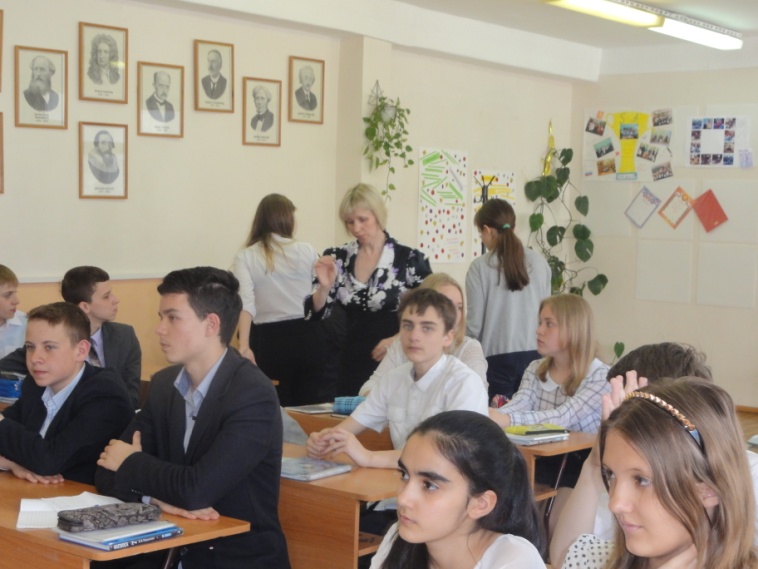 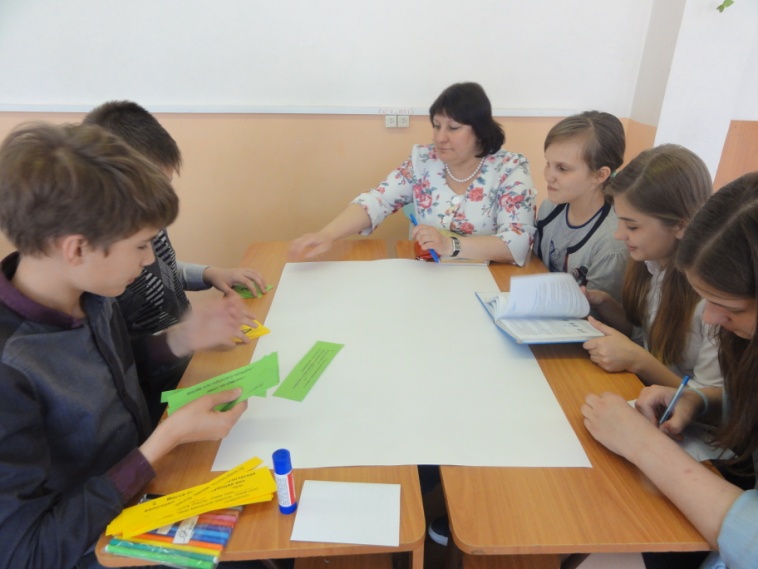 На окружающем  мире в  4 «А» классе педагог  Ростовцева Марина Алексеевна и обучающиеся показали умения    изучения текстов по методике Ривина.  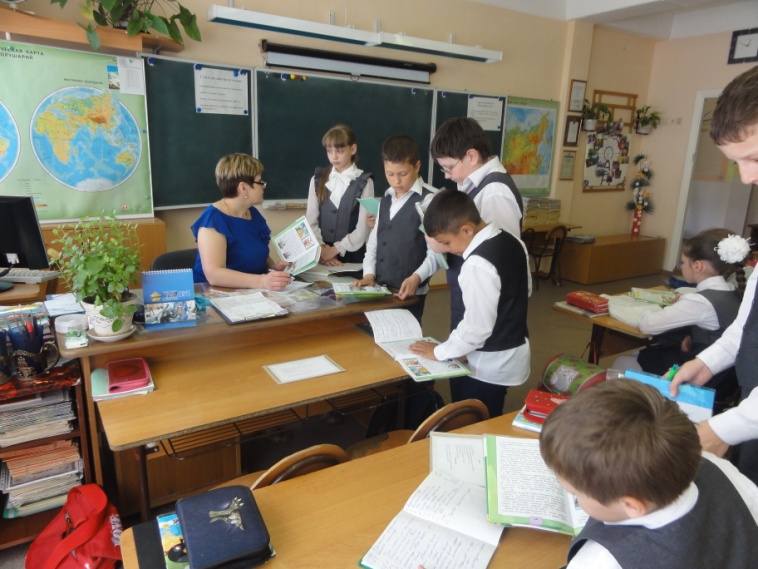 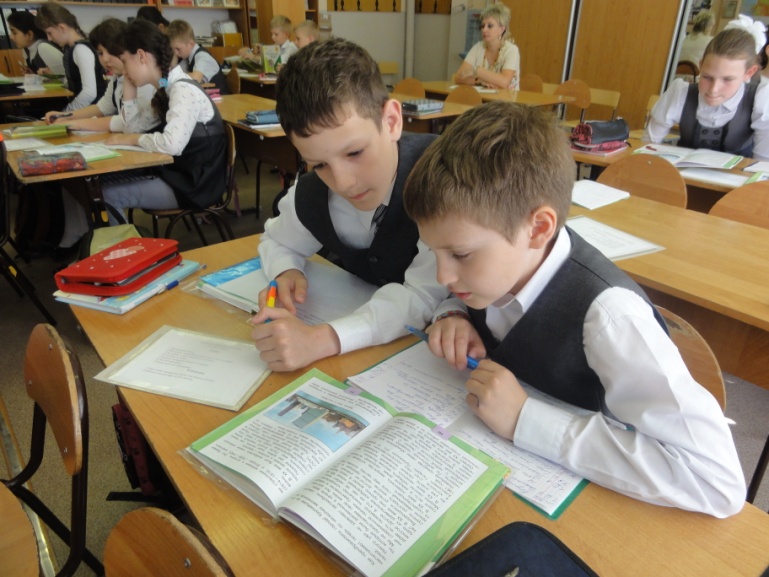 Педагог Султанова Галина Михайловна провела мастер-класс  по теме «Использование  групповой работы в 11 классе,  при изучении   больших произведений художественной  литературы ».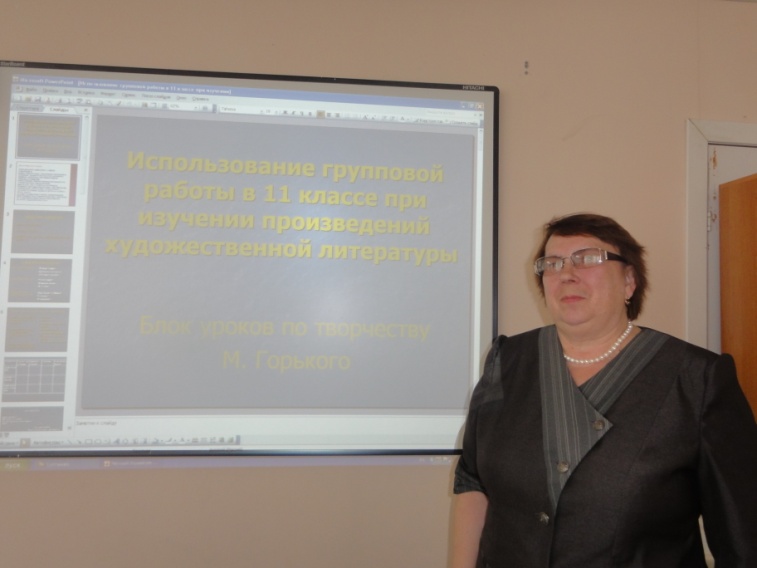 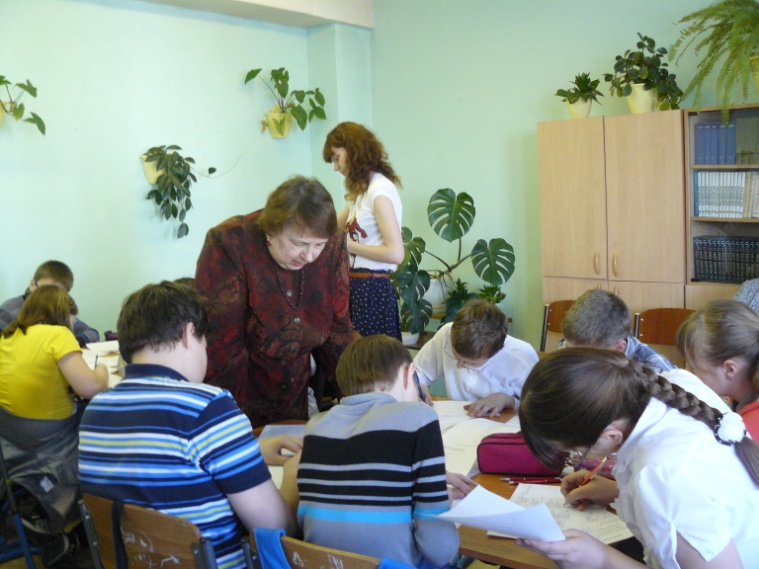 На английском  языке  во 2 «А» классе  педагог Волштейн Людмила Львовна показала некоторые способы работы в парах сменного состава, как развивать у учащихся навыки беглого чтения на английском языке.  Обучающиеся решали задачи использования опорных карточек для выхода в речь по теме, показывали умения находить новую информацию в процессе чтения.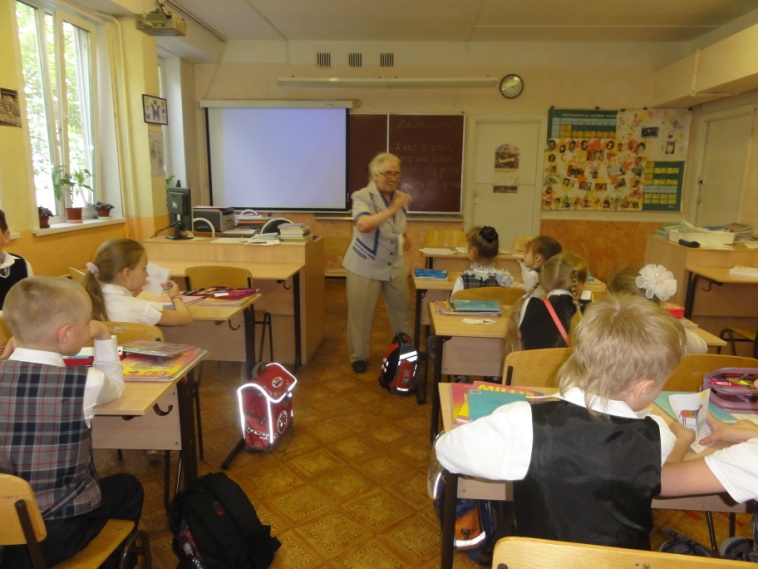 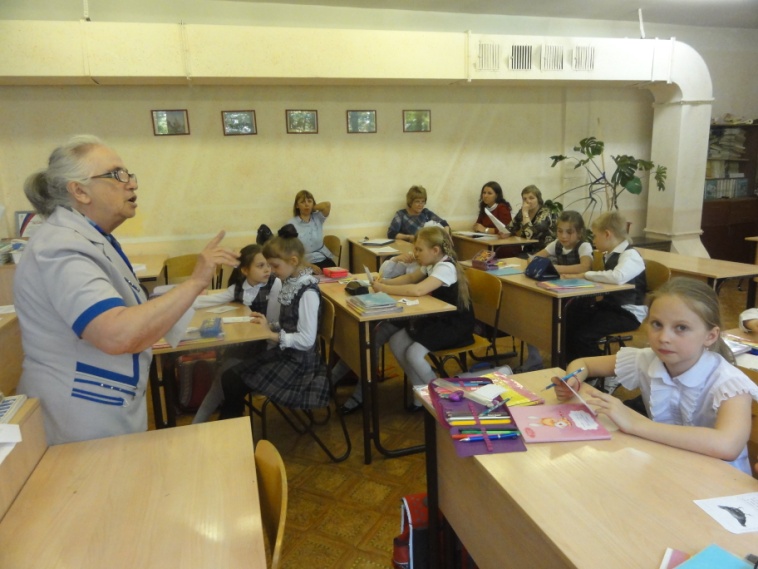 